Znak sprawy : GK.271.8.2016.PN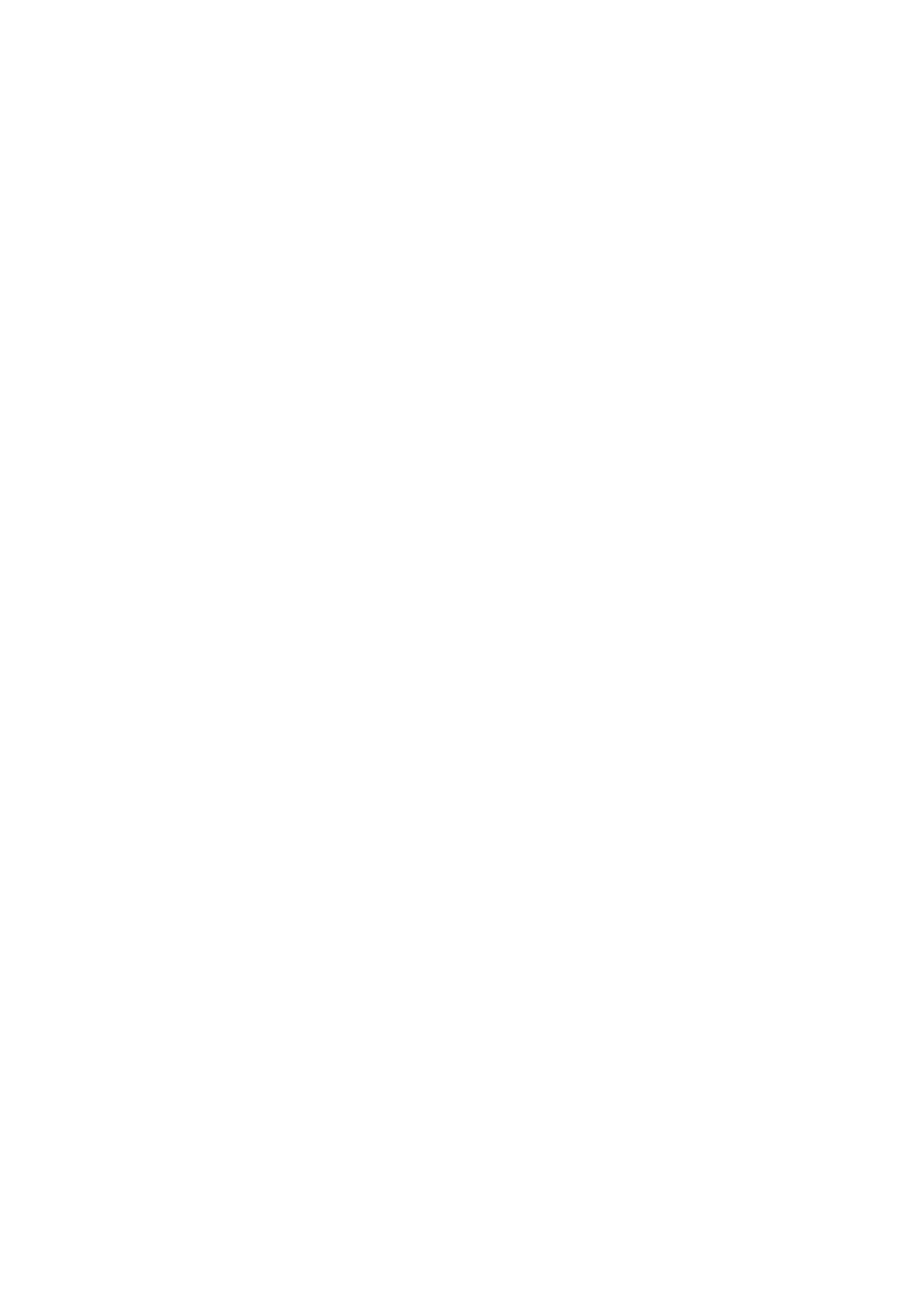 SPECYFIKACJAISTOTNYCH WARUNKÓW ZAMÓWIENIAdla postępowania  o udzielenie  zamówienia publicznego  w trybie przetargu nieograniczonego „Udzielenie kredytu bankowego w wysokości 780 000,00 PLN  (słownie: siedemset osiemdziesiąt  tysięcy złotych) z przeznaczeniem na uzupełnienie deficytu budżetowego” .I. NAZWA ORAZ ADRES ZAMAWIAJĄCEGO Gmina Ostrowiteul. Lipowa 262-402 Ostrowitewww.ostrowite.ple-mail:ugmostrowite@post.pltel. 063/2765121 fax. 063/2765160Regon 311019390 NIP 6676671699852II. TRYB UDZIELENIA ZAMÓWIENIA 1.Zamówienie prowadzone jest w trybie przetargu nieograniczonego o wartości zamówienia przekraczającej wyrażoną w złotych równowartość kwoty 30 000 EURO i nie przekraczającej kwoty określonej w przepisach wydanych na podstawie art.11 ust.8 ustawy z dnia 29 stycznia 2004r. Prawo zamówień publicznych  jednolity tekst (Dz. U. z 2015r. poz.2164 z zm.) – dalej Ustawa Pzp. 2. Zamawiający  stosuje  w niniejszym postępowaniu  przepis  art. 24aa. W związku z  powyższym   Zamawiający  najpierw  dokona oceny  ofert, a następnie   zbada, czy  wykonawca , którego  oferta  została  oceniona  jako najkorzystniejsza  nie podlega  wykluczeniu .III. OPIS PRZEDMIOTU ZAMÓWIENIA 1. Przedmiotem zamówienia jest wybór banku udzielającego i obsługującego długoterminowy kredyt bankowy na sfinansowanie planowanego deficytu budżetu Gminy Ostrowite w 2016 roku.2. Szczegółowy opis przedmiotu zamówienia:Okres kredytowania od grudnia  2016 do czerwca 2022 roku, Kwota kredytu ogółem 780. 000,00 PLN  (słownie: siedemset osiemdziesiąt tysięcy  złotych 00/100)   na sfinansowanie deficytu – refinansowanie wydatków inwestycyjnych,Uruchomienie kredytu nastąpi  w transzach wg potrzeby Zamawiającego od  dnia  podpisania umowy  do dnia  24 grudnia 2016 roku,Harmonogram spłaty kredytu przewiduje spłatę odsetek razem z ratami kapitałowymi w okresach miesięcznych w ostatnim roboczym dniu miesiąca,W okresie grudzień 2016 – czerwiec 2017 roku przewiduje się karencje w spłacie kapitału.Przewiduje się spłatę kapitału w równych 60 ratach począwszy od lipca 2017 roku a skończywszy w czerwcu 2022 roku,Oprocentowanie kredytu będzie naliczone tylko od kwoty faktycznego zadłużenia, Wykonawca nie będzie pobierać opłat i prowizji bankowej od zaangażowania kredytu tj. salda niewykorzystanej części kredytu, Oprocentowanie kredytu 1-miesięczny WIBOR z ostatniego dnia miesiąca poprzedzającego okres za który naliczane są odsetki, powiększony o marżę banku,  Bank nie będzie pobierał jednorazowej prowizji za udzielenie kredytu, w tym za rozpatrzenie wniosku, za wypłatę transz, za zmianę harmonogramu, za aneksowanie umowy, za wcześniejszą spłatę, za otwarcie i obsługę rachunku na potrzeby kredytu,Bank nie będzie pobierać żadnych dodatkowych opłat i prowizji z tytułu udzielenia i obsługi kredytu poza wymienionymi w Specyfikacji Istotnych Warunków Zamówienia,Zabezpieczenie spłaty kredytu stanowić będzie wyłącznie weksel in blanco z deklaracją wekslową,Do wyliczenia ceny oraz w trakcie trwania umowy będzie obowiązywał kalendarz rzeczywisty  tj. rok 365/366 dni (rzeczywista liczba dni w miesiącu),3. Przedmiotem niniejszego postępowania nie jest zawarcie umowy ramowej.4. Zamawiający nie przewiduje przeprowadzenia aukcji elektronicznej.5. Koszty przygotowania oferty ponosi Wykonawca.6. Rozliczenia związane z wykonywaniem umowy w sprawie zamówienia publicznego  prowadzone  będą w złotych polskich.7. Wykonawca  może powierzyć wykonanie części zamówienia podwykonawcom, wskazując ich nazwy w treści oferty – załącznik nr 1.8. W postępowaniu  nie ma zastosowania  art. 10a ust. 2 Ustawy Pzp .9.Zamawiający  nie przewiduje  wymagań, o których mówi  art. 29 ust. 4 Ustawy Pzp .10. Zamawiający  nie przewiduje udzielenia zamówień, o których w art. 67 ust.1 pkt.6 Ustawy Pzp.11. W związku z zastosowaniem dla Kryterium cena wagi przekraczającej 60 % Zamawiający informuje , iż wszystkich wykonawców ubiegających się o zamówienie obowiązują standardy jakościowe określone powyżej dotyczące zasad określenia oprocentowania , warunków udzielenia kredytu oraz jego spłaty . 12.Przedmiot zamówienia został oznaczony symbolem Wspólnego słownika zamówień (CPV)66-11-30-00-5 Usługi udzielania kredytu,IV. TERMIN WYKONANIA ZAMÓWIENIA Termin realizacji zamówienia:-   udzielenie kredytu – grudzień  2016r. - termin zakończenia spłaty kredytu – do dnia 30.06.2022. (spłata całkowita) lub do dnia uregulowania wszystkich zobowiązań wynikających z umowy.V. OPIS WARUNKÓW UDZIAŁU W POSTĘPOWANIU ORAZ OPIS SPOSOBU DOKONYWANIA OCENY SPEŁNIENIA TYCH WARUNKÓW 1. O udzielenie zamówienia ubiegać się mogą wszyscy Wykonawcy, którzy: 1) Nie podlegają wykluczeniu na podstawie art. 24 ust 1  i  art.    24 ust. 5 pkt 1 Ustawy Pzp2) Spełniają n/w warunki udziału:a) posiadają uprawnienia do wykonywania działalności stanowiącej przedmiot zamówienia.Warunek zostanie uznany za spełniony, jeżeli Wykonawca wykaże, że posiada zezwolenie Komisji Nadzoru Finansowego na prowadzenie działalności bankowej, o której mowa w ustawie Prawo bankowe lub inny dokument potwierdzający, że Wykonawca posiada uprawnienia do wykonywania działalności w zakresie objętym przedmiotem zamówienia, zgodnie z przepisami prawa bankowego .Ocena spełnienia warunku zostanie dokonana na podstawie Oświadczenia Wykonawcy załączonego do oferty – załącznik nr 2 oraz dostarczonej na wezwanie Zamawiającego kopii zezwolenia Komisji Nadzoru Finansowego,b) posiadają wiedzę i doświadczenie, Warunek zostanie uznany za spełniony, jeżeli Wykonawca wykaże, że prowadzi działalność stanowiącą przedmiot zamówienia przez co najmniej 5 lat od dnia wydania zezwolenia Komisji Nadzoru Finansowego.Ocena spełnienia warunku zostanie dokonana na podstawie Oświadczenia Wykonawcy załączonego do oferty – załącznik nr 2 oraz dostarczonej na wezwanie Zamawiającego kopii zezwolenia Komisji Nadzoru Finansowego;c) sytuacji finansowej i ekonomicznej,Warunek zostanie uznany za spełniony jeżeli wykonawca złoży oświadczenie o spełnieniu warunków udziału – załącznik nr 2 potwierdzając tym samym, iż dysponuje środkami finansowymi umożliwiającymi zrealizowanie zamówienia.Wykonawca w celu wykazania spełnienia warunków udziału może korzystać z zasobów innego podmiotu. W takim przypadku powinien udowodnić Zamawiającemu, że w toku realizacji zamówienia będzie dysponował realnie zasobami podmiotu trzeciego załączając do oferty Zobowiązanie tego podmiotu – załącznik nr 5.VI. INFORMACJA O OŚWIADCZENIACH I DOKUMENTACH JAKIE MAJĄ DOSTARCZYĆ WYKONAWCY W CELU POTWIERDZENIA SPEŁNIANIA WARUNKÓW UDZIAŁU W POSTĘPOWANIU, BRAKU PODSTAW DO WYKLUCZENIA Z POSTĘPOWANIA ORAZ SPEŁNIENIU WYMOGÓW STAWIANYCH PRZEZ ZAMAWIAJĄCEGO: W celu wstępnego wykazania spełnienia warunków udziału w postępowaniu oraz braku podstaw do wykluczenia, Wykonawcy wraz z ofertą przedłożą następujące oświadczenia i dokumenty w  celu  wstępnego potwierdzenia  , że wykonawca   nie podlega wykluczeniu oraz  spełnia warunki  udziału w postępowaniu:oświadczenie o spełnieniu warunków Załącznik Nr 2 do niniejszej SIWZ, b)    oświadczenie o braku podstaw do wykluczenia z postępowania o udzielenie zamówienia publicznego  Załącznik nr 3 do SIWZ,c) zobowiązanie podmiotu trzeciego do udostępnienia doświadczenia – o ile Zamawiający zamierza z niego skorzystać – załącznik nr 5 do SIWZ.d) pełnomocnictwo do podpisania oferty i oświadczeń o ile nie wynika ono z Krajowego Rejestru Sądowego, który Zamawiający pobierze samodzielnie z Bazy KRS.2. Wykonawca którego ofertę oceniono najwyżej na wezwanie Zamawiającego dostarczy 
w  terminie nie krótszym niż 5 dni od przesłania wezwania aktualnych na dzień złożenia następujących oświadczeń i dokumentów :a) w celu wykazania spełnienia warunków udziału – potwierdzoną za zgodność z oryginałem przez Wykonawcę kopię decyzji Komisji Nadzoru Finansowego.b) w celu wykazania braku podstaw do wykluczenia :Oświadczenie wykonawcy o braku wydania wobec niego prawomocnego wyroku sądu lub ostatecznej decyzji administracyjnej o zaleganiu z uiszczaniem podatków, opłat lub składek na ubezpieczenie społeczne  lub zdrowotne albo w przypadku wydania takiego wyroku lub decyzji – dokumentów potwierdzających dokonanie płatności tych należności wraz z ewentualnymi odsetkami lub grzywnami lub zawarcie wiążącego porozumienia w sprawie spłat tych należności.Oświadczenie wykonawcy o braku orzeczenia wobec niego tytułem środka zapobiegawczego zakazu ubiegania się o zamówienie publiczne.Oświadczenia wykonawcy o niezaleganiu  z opłacaniem podatków i opłat lokalnych  o których mowa w ustawie z dnia 12 stycznia 1991 r. o podatkach i opłatach lokalnych (Dz. U. z 2016 r. poz. 716).3. Oświadczenie o przynależności lub braku przynależności do tej samej grupy kapitałowej – załącznik nr 4 do SIWZ, oraz dokumenty potwierdzające, że powiązania z innym wykonawcą nie prowadzą do wykluczenia konkurencji -  składają samodzielnie wykonawcy w terminie 
3 dni od zamieszczenia na stronie internetowej Zamawiającego informacji z otwarcia ofert.4. Jeżeli Wykonawca ma siedzibę lub miejsce zamieszkania poza terytorium Rzeczypospolitej Polskiej, zamiast dokumentów wymaganych w pkt. VI 2  SIWZ, obowiązany jest złożyć dokumenty wymienione w § 8 Rozporządzenia Ministra Rozwoju z dnia 26 lipca 2016  r. w sprawie rodzajów dokumentów, jakich może żądać zamawiający od Wykonawcy, w postępowaniu o udzielenie zamówienia publicznego.5. Harmonogram spłaty kredytu.6. Projekt umowy opracowany przez Wykonawcę uwzględniający wymagania Zamawiającego zawarte w SIWZ. 7. Oświadczenia Wykonawcy  należy składać w formie oryginałów a pozostałe dokumenty w formie kopii poświadczonych przez Wykonawcę za zgodność z oryginałem. W przypadku, gdy złożona kopia dokumentu będzie nieczytelna lub budzić będzie wątpliwości co do jej prawdziwości, Zamawiający zażąda przedstawienia oryginału. VII. INFORMACJE O SPOSOBIE POROZUMIEWANIA SIĘ ZAMAWIAJĄCEGO Z WYKONAWCAMI ORAZ O PRZEKAZYWANIU OŚWIADCZEŃ I DOKUMENTÓW A TAKŻE WSKAZANIE OSÓB UPRAWNIONYCH DO POROZUMIEWANIA SIĘ Z WYKONAWCAMI. 1. W niniejszym postępowaniu wszelkie oświadczenia, wnioski, zawiadomienia oraz informacje przekazywane będą w formie:   pisemnej za pośrednictwem operatora pocztowego     w rozumieniu ustawy z dnia 23 listopada      2012 r. Prawo pocztowe  ( Dz.U. z 2012 r. poz.1529 ze zm.) na adres wskazany w Rozdziale 1   faksem (nr  63 2765160)  drogą elektroniczną (adres: ugmostrowite@post.pl)  2. Postępowanie odbywa się w języku polskim, w związku z czym wszelkie pisma, dokumenty, oświadczenia składane w trakcie postępowania między Zamawiającym a Wykonawcami muszą być sporządzone w języku polskim. Dokumenty sporządzone w języku obcym są składane wraz z tłumaczeniem na język polski. 3. Jeżeli Zamawiający lub Wykonawca przekazują korespondencję za pomocą faksu lub elektronicznie - każda ze stron na żądanie drugiej niezwłocznie potwierdza fakt ich otrzymania.4. Do kontaktowania się z Wykonawcami Zamawiający upoważnia: - w sprawach formalno-prawnych procedury przetargowej  Irena Kołata – inspektor ds. zamówień publicznych Urzędu Gminy Ostrowite tel. 63/2765121 wew. 154 - w sprawach  merytorycznych dot.  kredytu Elżbieta Paulińska -Skarbnik Gminy   tel. 63/2765121 wew. 137VIII. WYMAGANIA DOTYCZĄCE WADIUM Zamawiający nie wymaga wniesienia wadium.IX. TERMIN ZWIĄZANIA Z OFERTĄ 1.Wykonawca jest związany ofertą przez okres 30 dni. 2.Bieg terminu związania ofertą rozpoczyna się wraz z upływem terminu składania ofert. X. OPIS SPOSOBU PRZYGOTOWANIA OFERTY 1. Ofertę należy złożyć w jednej zamkniętej nieprzejrzystej kopercie ( opakowaniu). 2. Koperta/opakowanie/ powinno być oznaczone w następujący sposób: 3. Każdy Wykonawca może złożyć tylko jedną ofertę. 4.Oferta powinna być sporządzona w języku polskim na komputerze, maszynie do pisania lub czytelnie pismem odręcznym na formularzu oferty stanowiącym załącznik Nr 1 niniejszej SIWZ. 5.Zaleca się, by wszystkie zapisane strony oferty były ponumerowane, parafowane oraz spięte w sposób trwały. 6. Treść ofert musi odpowiadać treści SIWZ. 7. Formularz oferty i oświadczenia muszą być podpisane przez upoważnionego przedstawiciela Wykonawcy, wymienionego w dokumentach rejestracyjnych firmy lub osobę posiadającą pisemne pełnomocnictwo, a w przypadku Wykonawców występujących wspólnie - przez pełnomocnika ustanowionego do reprezentowania ich w postępowaniu o udzielenie zamówienia. 8.Ewentualne poprawki muszą być zaparafowane przez uprawnionego przedstawiciela Wykonawcy. 9.Wykonawca może zastrzec, które z dokumentów przekazywanych na wezwanie zamawiającego zawierają tajemnicę przedsiębiorstwa i uzasadnić ten fakt.10. Wykonawca może, przed upływem terminu do składania ofert, złożyć w formie pisemnej wniosek o wycofanie oferty. Do wniosku należy dołączyć dokument potwierdzający, że osoba która podpisała wniosek jest upoważniona do działania w imieniu Wykonawcy.11. Oferta zamienna powinna być złożona zgodnie z wymaganiami opisanymi powyżej.         W przypadku złożenia przez Wykonawcę oferty zmieniającej  na kopercie należy umieścić dodatkowy dopisek „ oferta zamieniająca". XI. MIEJSCE ORAZ TERMIN SKŁADANIA I OTWARCIA OFERT Oferty należy składać w siedzibie Zamawiającego w Urzędzie Gminy Ostrowite  - sekretariat 
I piętro,  do dnia 28 listopada 2016r. do godz. 9:00. Otwarcie ofert nastąpi 28 listopada 2016r. o godz.9:10 w Urzędzie Gminy Ostrowite – Sala narad (parter).XII. BADANIE I OCENA OFERTZamawiający przeprowadzi ocenę ofert wykonawców przy  zastosowaniu  n/w kryteriów Cena – 95 % Czas uruchomienia kredytu od podpisania umowy 5 %  Ocena ofert CENA nastąpi wg wzoruC= Cena oferty najniższej/ Cena oferty badanej X 95 Ocena kryterium CZAS URUCHOMIENIA – Ocena  zostanie dokonana według poniższych zasad:Punktacja:oraz  sprawdzając czy nie podlega ona odrzuceniu na podstawie art. 89 ustawy PZP - w celu ustalenia która oferta została oceniona najwyżej, 2.Zamawiający wezwie wykonawcę którego oferta została oceniona najwyżej do złożenia w terminie nie krótszym niż 5 dni oświadczeń i dokumentów wymienionych w Cz. VI  pkt 2 SIWZ.Dokona sprawdzenia złożonych dokumentów – w przypadku ich niezłożenia, niekompletności lub błędów wezwie do ich złożenia uzupełnienia lub poprawienia, a w przypadku bezskuteczności takiego działania odrzuci ofertę, wybierze ofertę najkorzystniejszą – tj. ofertę ocenioną najwyżej jeżeli nie została odrzucona. W przypadku odrzucenia powtórzy w/w działania w odniesieniu do kolejnej w rankingu ofert,3.Łączna ocena oferty zostanie dokonana wg wzoru:OK = Ocena C + Ocena KOferta, która uzyska największą liczbę punktów zostanie wybrana jako najkorzystniejsza.XIII. OPIS SPOSOBU OBLICZANIA CENY 1. Cenę oferty dla kredytu w PLN należy obliczyć  jako sumę składników: oprocentowanie kredytu na podstawie WIBOR M obowiązujący w dniu 19 października 2016r. i marży banku, a następnie przenieść do Formularza oferty załącznik nr 1.2. Do obliczenia ceny udzielonego kredytu należy przyjąć rzeczywistą liczbę dni w miesiącu oraz założenie, że rok liczy 365 dni, ilość dni w roku przestępnym 366.3.Stawka procentowa marży służąca do obliczenia wartości oferty musi być wyszczególniona w ofercie i zostanie przeniesiona do treści umowy jako niezmienna  w okresie kredytowania.4. Do obliczenia ceny oferty przyjmuje się, że uruchomienie kredytu nastąpi w dniu 
16.11. 2016 r. w kwocie 780.000,00  PLN.  5.Cena oferty może być tylko jedna, nie dopuszcza się wariantowości ceny.  XIV. INFORMACJE O FORMALNOŚCIACH, JAKIE POWINNY ZOSTAĆ DOPEŁNIONE PO WYBORZE OFERTY W CELU ZAWARCIA UMOWY W SPRAWIE ZAMÓWIENIA PUBLICZNEGO 1. Zamawiający zawrze umowę w sprawie zamówienia publicznego w terminie i sposób określony w art. 94 Ustawy Pzp. 2. W przypadku gdyby wyłoniona w prowadzonym postępowaniu oferta została złożona przez dwóch lub więcej wykonawców wspólnie ubiegających się o udzielenie zamówienia publicznego, zamawiający zażąda umowy regulującej współpracę tych podmiotów przed przystąpieniem do podpisania umowy o zamówienie publiczne.3. Jeżeli Wykonawca, którego oferta została wybrana, uchyla się od zawarcia umowy w sprawie zamówienia publicznego wykonania umowy, Zamawiający może wybrać ofertę najkorzystniejszą spośród pozostałych ofert bez przeprowadzania ich ponownego badania i oceny.XV. WYMAGANIA DOTYCZĄCE ZABEZPIECZENIA NALEŻYTEGO WYKONANIA UMOWY 1. W niniejszym postępowaniu Zamawiający nie przewiduje wniesienia zabezpieczenia należytego wykonania umowy od Wykonawcy, którego oferta zostanie uznana jako najkorzystniejsza.XVI. ISTOTNE POSTANOWIENIA, KTÓRE ZOSTANĄ WPROWADZONE DO TREŚCI UMOWY 
W SPRAWIE ZAMÓWIENIA PUBLICZNEGO 1.Treść umowy o kredyt przygotuje bank, którego oferta została wybrana. Podstawą do sporządzenia ostatecznej umowy będzie Projekt umowy zawierający warunki ogólne i szczegółowe dotyczące udzielenia kredytu dołączony do oferty.2.Zamawiający przewiduje możliwość zmiany postanowień zawartej umowy w okolicznościach określonych w art. 144 ust 1 Ustawy Pzp  w zakresie: zmniejszenia  wielkości  kredytu, wcześniejszej   spłaty   kredytu,  zmiany  okresu  kredytowania.XVII. POUCZENIE O ŚRODKACH OCHRONY PRAWNEJ PRZYSŁUGUJĄCYCH WYKONAWCY             W TOKU POSTĘPOWANIA O UDZIELENIE ZAMÓWIENIA Wykonawcy, a także innemu podmiotowi, który ma lub miał interes w uzyskaniu danego zamówienia oraz poniósł lub może ponieść szkodę w wyniku naruszenia przez Zamawiającego przepisów ustawy Pzp przysługują środki ochrony prawnej przewidziane w Dziale VI tej ustawy. XVIII. ZAŁĄCZNIKI DO SIWZ 1. Formularz  oferty - Załącznik Nr 1 2. Oświadczenie Wykonawcy o spełnianiu warunków udziału w postępowaniu  określonych w art. 22 ust. 1 i ust. 2 ustawy Pzp - Załącznik Nr 2  3. Oświadczenie o braku podstaw do wykluczenia z postępowania na podstawie 
 art. 24 ust. 1 pkt 12-23 i art.24 ust. 5 pkt 1 Ustawy Pzp - Załącznik Nr 3  4. Informacja o przynależności do grupy kapitałowej - Załącznik Nr 4  5. Zobowiązanie do udostępnienia potencjału – Załącznik nr 5                        Załącznik Nr 1 ...................................................   (pieczęć firmowa wykonawcy) F O R M U LA R Z  O F E R T YOdpowiadając na ogłoszenie o przetargu nieograniczonym na 
 „Udzielenie kredytu bankowego w wysokości 780 000,00 PLN  (słownie:  siedemset osiemdziesiąt   tysięcy złotych) z przeznaczeniem na uzupełnienie deficytu budżetowego” .1.Składamy następującą ofertę: Oświadczamy, że zapoznaliśmy się ze „Specyfikacją Istotnych Warunków Zamówienia" i nie wnosimy do niej żadnych zastrzeżeń. 3. Oświadczamy, że gwarantujemy spełnienie warunków określonych w rozdziale III „Specyfikacji Istotnych Warunków Zamówienia". 4. Oferujemy realizację zamówienia w terminie wymaganym przez  zamawiającego, tj. od dnia podpisania umowy do dnia 30 czerwca 2022r. 5.    Podwykonawcom powierzymy realizację następującej części zamówienia          ………………………………………………..6.    Oświadczamy, że uważamy się za związanych niniejszą ofertą przez okres  wskazany 
        w „Specyfikacji Istotnych Warunków Zamówienia”,  tj. 30 dni.     ....................................................... ( podpis i pieczęć wykonawcy lub jego           upoważnionego przedstawiciela) Załącznik Nr 2 Zamawiający:Gmina Ostrowiteul. Lipowa 262-402 OstrowiteWykonawca:………………………………………………………(pełna nazwa/firma, adres, w zależności od podmiotu: NIP/PESEL, KRS/CEiDG)reprezentowany przez:……………………………………………………….(imię, nazwisko, stanowisko/podstawa do  reprezentacji)Oświadczenie wykonawcy składane na podstawie art. 25a ust. 1 ustawy z dnia 29 stycznia 2004 r. Prawo zamówień publicznych (dalej jako: ustawa Pzp), DOTYCZĄCE SPEŁNIANIA WARUNKÓW UDZIAŁU W POSTĘPOWANIU 
Na potrzeby postępowania o udzielenie zamówienia publicznego
pn. „Udzielenie kredytu bankowego w wysokości 780 000,00 PLN  (słownie:  siedemset osiemdziesiąt  złotych) z przeznaczeniem na uzupełnienie deficytu budżetowego” .prowadzonego przez Gminę Ostrowite, oświadczam, co następuje:INFORMACJA DOTYCZĄCA WYKONAWCY:Oświadczam, że spełniam warunki udziału w postępowaniu określone przez zamawiającego w Specyfikacji Istotnych Warunków Zamówienia Cz. V oraz Ogłoszeniu o zamówieniu SEKCJA III.…………….……. (miejscowość),dnia ………….……. r. 							        …………………………………………(podpis)INFORMACJA W ZWIĄZKU Z POLEGANIEM NA ZASOBACH INNYCH PODMIOTÓW:Oświadczam, że w celu wykazania spełniania warunków udziału w postępowaniu, określonych przez zamawiającego w………………………………………………………...………..(wskazać dokument i właściwą jednostkę redakcyjną dokumentu, w której określono warunki udziału w postępowaniu), polegam na zasobach następującego/ych podmiotu/ów:..……………………………………………………………………………………………………………….…………………………………………..,
w następującym zakresie: ……………………………………………………………………………………………………………………..…………………………………………………………………………………………………………………(wskazać podmiot i określić odpowiedni zakres dla wskazanego podmiotu). …………….……. (miejscowość),dnia ………….……. r. 							           …………………………………………(podpis)OŚWIADCZENIE DOTYCZĄCE PODANYCH INFORMACJI:Oświadczam, że wszystkie informacje podane w powyższych oświadczeniach są aktualne i zgodne z prawdą oraz zostały przedstawione z pełną świadomością konsekwencji wprowadzenia zamawiającego w błąd przy przedstawianiu informacji.…………….……. (miejscowość),dnia ………….……. r. 							               …………………………………………(podpis)Załącznik Nr 3 Zamawiający:Gmina OstrowiteUl. Lipowa262-402 OstrowiteWykonawca:…………………………………………………………(pełna nazwa/firma, adres, w zależności od podmiotu: NIP/PESEL, KRS/CEiDG)reprezentowany przez:…………………………………………………………(imię, nazwisko, stanowisko/podstawa do reprezentacji)Oświadczenie wykonawcy składane na podstawie art. 25a ust. 1 ustawy z dnia 29 stycznia 2004 r. Prawo zamówień publicznych (dalej jako: ustawa Pzp), DOTYCZĄCE PRZESŁANEK WYKLUCZENIA Z POSTĘPOWANIANa potrzeby postępowania o udzielenie zamówienia publicznego pn. „Udzielenie kredytu bankowego w wysokości 780 000,00 PLN  (słownie:  siedemset osiemdziesiąt tysięcy  złotych) z przeznaczeniem na uzupełnienie deficytu budżetowego” .prowadzonego przez Gminę Ostrowite, oświadczam, co następuje:OŚWIADCZENIA DOTYCZĄCE WYKONAWCY:Oświadczam, że nie podlegam wykluczeniu z postępowania na podstawie 
art. 24 ust 1 pkt  12-23 ustawy Pzp.[UWAGA: zastosować tylko wtedy, gdy zamawiający przewidział wykluczenie wykonawcy z postępowania na podstawie ww. przepisu]Oświadczam, że nie podlegam wykluczeniu z postępowania na podstawie art. 24 ust. 5 pkt 1 ustawy Pzp.…………….…….(miejscowość),dnia ………….……. r. 								                         …………………………………………                                 (podpis)Oświadczam, że zachodzą w stosunku do mnie podstawy wykluczenia z postępowania na podstawie art. …………. Ustawy Pzp(podać mającą zastosowanie podstawę wykluczenia spośród wymienionych w art. 24 ust. 1 pkt 13-14, 16-20 lub art. 24 ust. 5 ust.1  ustawy Pzp).Jednocześnie oświadczam, że w związku z ww. okolicznością, na podstawie art. 24 ust. 8 ustawy Pzp podjąłem następujące środki naprawcze:  ……………………………………….……….………………………………………………………………………………………………………………..………………………………………………………………………..…………………...........…………………….………………………………………….
(miejscowość), dnia …………………. r. 							                     …………………………………………            (podpis)OŚWIADCZENIE DOTYCZĄCE PODMIOTU, NA KTÓREGO ZASOBY POWOŁUJE SIĘ WYKONAWCA:Oświadczam, że w stosunku do następującego/ych podmiotu/tów, na którego/ych zasoby powołuję się w niniejszym postępowaniu, tj.: ……………………………………………………………(podać pełną nazwę/firmę, adres, a także w zależności od podmiotu: NIP/PESEL, KRS/CeiDG)nie zachodzą podstawy wykluczenia z postępowania o udzielenie zamówienia.…………….……. (miejscowość),dnia …………………. r.                                    …………………………………………(podpis)[UWAGA: zastosować tylko wtedy, gdy zamawiający przewidział możliwość, o której mowa w art. 25a ust. 5 pkt 2 ustawy Pzp]OŚWIADCZENIE DOTYCZĄCE PODWYKONAWCY NIEBĘDĄCEGO PODMIOTEM, NAKTÓREGO ZASOBY POWOŁUJE SIĘ WYKONAWCA:Oświadczam, że w stosunku do następującego/ych podmiotu/tów, będącego/ych podwykonawcą/ami:……………………………………………………………………..….……(podać pełną nazwę/firmę, adres, a także w zależności od podmiotu: NIP/PESEL, KRS/CeiDG),nie zachodzą podstawy wykluczenia z postępowania o udzielenie zamówienia.…………….……. (miejscowość),dnia …………………. r.                                               …………………………………………
                                                                                                                                                                                        (podpis)OŚWIADCZENIE DOTYCZĄCE PODANYCH INFORMACJI:Oświadczam, że wszystkie informacje podane w powyższych oświadczeniach są aktualne i zgodne z prawdą oraz zostały przedstawione z pełną świadomością konsekwencji wprowadzenia zamawiającego w błąd przy przedstawianiu informacji.…………….……. (miejscowość),dnia …………………. r.                                      …………………………………………
                                                                                                                                                                                   (podpis)Załącznik nr 4…………………………………..        (wykonawca)INFORMACJA O PRZYNALEŻNOŚCI LUB JEJ BRAKU DO GRUPY KAPITAŁOWEJprzystępując do postępowania w sprawie udzielenia zamówienia publicznego pn. „Udzielenie i kredytu bankowego w wysokości 780 000,00 PLN (słownie:  siedemset osiemdziesiąt tysięcy złotych) z przeznaczeniem na uzupełnienie deficytu budżetowego” . Świadomy odpowiedzialności karnej przewidzianej w art.297 Kodeksu Karnego(Dz. U z 1997 r. nr 88 poz.553 ze zm.), oświadczam iż:1.Nie należę do żadnej grupy kapitałowej w rozumieniu Ustawy z dnia 16 lutego 2007 r. o ochronie konkurencji i konsumentów (Dz.U. nr 50 poz 331 ze zm.)2.Należę do grupy kapitałowej …………………………………………………………………………………….w skład której wchodzą następujące podmioty:………………………………………………………………………………………………………………………………………………………………………………………………………………………………………………………………………………………………………………………………………………………………………………………………………………………………………Miejscowość ............................................., dnia ................. 2016 r.….……………………………………………….podpis i pieczątka imienna, lub podpis czytelny	                                                                                                                                        osoby uprawnionej do reprezentowania wykonawcyZOBOWIĄZANIE PODMIOTU TRZECIEGODO ODDANIA DO DYSPOZYCJI ZAMAWIAJĄCEGO ZASOBÓW NIEZBĘDNYCH DO WYKAZANIA SPEŁNIENIA WARUNKÓW UDZIAŁUw trybie art. 22a Ustawy Pzp - Prawo zamówień publicznych.Na potrzeby postępowania o udzielenie zamówienia publicznego pn. „Udzielenie i kredytu bankowego w wysokości 780000,00 PLN  (słownie:   siedemset osiemdziesiąt tysięcy  złotych) z przeznaczeniem na uzupełnienie deficytu budżetowego” . oświadczam, co następuje:1) zobowiązuję się do oddania na rzecz: ……………………………………………………………………(nazwa i adres Wykonawcy, któremu inny podmiot oddaje do dyspozycji zasoby) na okres ……………….(wskazać okres na jaki udostępniany jest zasób)n/w  zasób (zasoby) : zdolności techniczne, kwalifikacje zawodowe, doświadczenie zasoby finansowe lub sytuację ekonomicznąW przypadku nie udostępnienia zasobów finansowych lub sytuacji ekonomicznej przyjmuję na siebie solidarną odpowiedzialność za szkodę poniesioną przez zamawiającego powstałą wskutek nie udostępnienia zasobów.Do zobowiązania należy załączyć dokumenty określające:Uwaga! Powyższe zobowiązanie musi zostać podpisane przez podmiot udostępniający (lub jego upełnomocnionego  przedstawiciela) zasób i złożone  w oryginale lub kopii poświadczonej notarialnieOstrowite dn. 16. listopada 2016r. Ostrówek                                              ZATWIERDZAM                     Wójt Gminy Ostrowite                  /-/ Henryk TylmanGmina Ostrowiteul. Lipowa 262-402 Ostrowite„Udzielenie kredytu bankowego  w wysokości 
780.000,00 PLN   (słownie złotych: siedemset osiemdziesiąt  tysięcy ) z przeznaczeniem na uzupełnienie deficytu budżetowego”Czas uruchomieniaPunktydo 2 dni roboczych5 pkt.do 3 dni roboczych4 pkt.do 4 dni roboczych3 pkt.do 5 dni roboczych2 pkt.do 6 dni roboczych1 pkt.powyżej 7 dni roboczych0 pkt.Cena oferty w złotych polskichSłownie ………………………………………………………………………………………………………………………………Słownie ………………………………………………………………………………………………………………………………Czas uruchomieniaZałącznik nr 5Wykonawca:………………………………………………Adres………………………………………. NIP…………………………………………. KRS ………………………………………..          Gmina Ostrowite          Ul. Lipowa 2          62-402 Ostrowite …………….…….  dnia …… r.………………………………………………………………Podpis:- imię nazwisko, stanowisko podstawa reprezentacjiZakres udostępnianych zasobów …………………………………………………………………………… (określić zakres)Sposób wykorzystania zasobów innego podmiotu przez wykonawcę przy wykonywaniu zamówienia ………………………………………………………………………………………………………………………………(wskazać formę)Zakres i okres udziału innego podmiotu przy wykonywaniu zamówienia ………………………….(wskazać zakres i okres)Zobowiązuję się do przedstawienia na wezwanie wykonawcy w celu przedłożenia Zamawiającemu dokumentów potwierdzających że spełniam warunki udziału i nie podlegam wykluczeniu z postępowania w zakresie udostępnianych zasobów. 